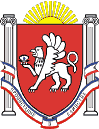 Новоандреевский сельский советСимферопольского района Республики Крым_____________________________________________________________________________12 сессия  1 созываРЕШЕНИЕс. Новоандреевка		                       № 56/15 		                       от 04.02.2015г.О  даче согласия на передачуНовоандреевской общеобразовательной школыІ-ІІІ ступени Симферопольской районной администрации в Автономной Республики Крым в собственность муниципального районаВ соответствии с Федеральным конституционным законом  от21.03.2014 года № 6-ФКЗ «О принятии в Российскую Федерацию Республики Крым и образовании в составе Российской Федерации новых субъектов – Республики Крым и города федерального значения Севастополя», в  соответствии  со ст.ст. 15,50 Федерального  закона от 08.10.2003 года № 131 «Об общих принципах организации местного самоуправления в Российской Федерации», решением 8 сессии 1 созыва Симферопольского районного совета, Новоандреевский сельский совет РЕШИЛ:Дать согласие на безвозмездную передачу в муниципальную собственность Симферопольского района Новоандреевской общеобразовательной школы І-ІІІ ступени Симферопольской районной администрации в Автономной Республике Крым.Обнародовать настоящее решение путем размещения его на официальном сайте   Новоандреевского сельского поселения (http://novoandreevka.ru/)3.   Решение вступает в силу с момента его опубликования (обнародования)Председатель Новоандреевского сельского совета                              	          В.Ю. Вайсбейн